Publicado en Madrid el 05/12/2019 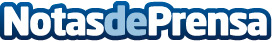 Estudio de SEMrush: Sitios web de comercio electrónico más populares en EspañaConoce los últimos datos de SEMrush en este estudio sobre los Top Ecommerce más populares  en España. En él se muestran las tendencias de los 5 sectores que más predominan en el mercado y su impacto en términos de tráfico, usuarios, dispositivos y, sobre todo, en ingresos derivadosDatos de contacto:Ariani Carreño+420 296 849 427Nota de prensa publicada en: https://www.notasdeprensa.es/estudio-de-semrush-sitios-web-de-comercio Categorias: Nacional Finanzas Viaje Comunicación Marketing Turismo Emprendedores E-Commerce Consumo http://www.notasdeprensa.es